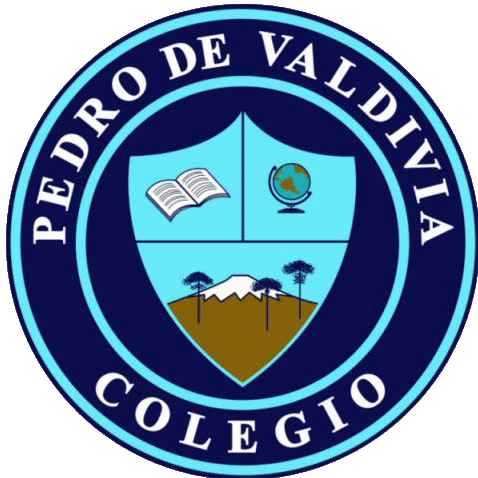 CRONOGRAMA DE ACTIVIDADES 8° básicoUNIDAD Nº 1 Cuerpo humano en acciónDOCENTE: Víctor AlvaradoCURSO O NIVEL:  8°ASIGNATURA: CIENCIAS NATURALESSEMANA /FECHAACTIVIDADESADECUACIÓN PROYECTO INTEGRACIÓN RECURSOFECHA ENTREGA 04 – 08 de mayoLección 1: ¿Cómo ser saludables?Libro del estudiante pág. 16 y 17Lectura de los textosLibro de actividades pág. 16 a la 19Lección 1: ¿Cómo ser saludables?Video de apoyo para trabajar libro del estudiante.https://www.youtube.com/watch?v=wRidGs6NVwIDescargar archivo plataforma del establecimiento:N°1_Guía de apoyo explicativa actividades libro del estudiante pág. 16 y 17 _cómo ser saludables.Lectura de los textos-Actividad de la página 19 es OPCIONAL.Si deseas desarrollarla puedes Descargar archivo plataforma del establecimiento:N°2_Guía de apoyo explicativa actividades libro de actividades pág. 19.Libro del estudianteLibro de actividadesde mayo 11 – 15 de mayoLibro del estudiante pág. 18 y 19Lectura de los textos y escribir contenido en el cuadernoLibro de actividades pág. 20 y 21Libro del estudiante pág. 18 y 19Visualizar los Videos de apoyo para la lectura del libro del estudiante pág 18 y 19.https://www.youtube.com/watch?v=IfwMmjIfPr4https://www.youtube.com/watch?v=QpGcwou4KIo&t=28sLectura de los textos y escribir contenido en el cuadernoN°3_Guía de apoyo explicativa actividades libro de actividades pág. 20 y 21.Libro del estudianteCuadernoLibro de actividades15 de mayo18 – 22 de mayoObjetivo: Identificar las enfermedades relacionadas a la nutriciónLibro del estudiante pág. 20 y 21Copiar contenido y resolver actividad en el cuaderno.Libro de actividades pág. 22 y 23Libro del estudiante pág. 20 y 21 y resolver actividades en cuaderno.Revisar y leer PPT/Power point de apoyo al contenido del libro. Descargar archivo de plataforma del establecimiento:Ppt: Enfermedades nutricionales.Revisar presentación prevención de alcohol y drogas de Senda PREVIENE del siguiente link :http://www.authorstream.com/Presentation/sendamaipu-2185924-presentacion-prevencion-de-drogas-alcohol/Libro del estudianteCuadernoLibro de actividadesde mayo25 – 29 de mayoObjetivo: Conocer los beneficios de la actividad físicaLibro del estudiante pág. 22 y 23Copiar contenido y resolver actividades en el cuaderno.Libro del estudiante pág. 22 y 23N°4_Guía de apoyo explicativa actividades libro de actividades pág. 22 y 23 + Completar tablas resumen contenido (modelos presente en la guía de apoyo)Libro del estudianteCuaderno29 de mayo01 – 05 de junioLección 2: ¿Cómo integramos los nutrientes?Libro del estudiante pág. 24 y 25Copiar contenido y resolver actividades en el cuadernoLibro del estudiante pág. 24 y 25N°5_ Guía explicativa para desarrollar actividades + video de apoyo para situación experimental, ppt.https://www.youtube.com/watch?v=LdcGWy1PsDUPpt: Cómo integramos los nutrientesLibro del estudianteCuadernoLibro de actividades05 de junio